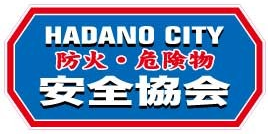 秦野市防火・危険物安全協会は、昭和５０年６月に、市内事業所の相互融和を図り、危険物の安全管理等について研究を行い、事業所からの災害防止に努め、もって関係業界の健全なる振興発展と公共福祉の増進に寄与することを目的として設立しました。当協会では、消防全般にわたる火災予防対策、防火管理者や危険物取扱者の資格取得など各種の事業を通して、防火・防災思想の普及啓発を行い、事業所や地域の安全・安心に寄与できればと考えております。【協会入会のメリット】危険物関係法令等の周知並びに資料作成、配布します。② 防災意識向上のため、防火ポスター・チラシを配布します。③ 当協会主催の視察研修会への参加ができます。④ 危険物取扱者試験受験準備講習会の受講費を補助します。⑤ 事業所の防火・防災教育のためのＤＶＤ等を貸出します。⑥ 年に１回、機関紙（会報）を配布します。⑦ 会員相互の情報交換、親睦ができます。⑧ 本物の炎を使用した消火訓練が実施できます。※　これらの趣旨に御賛同いただける事業所等におかれましては、下記、事務局までご連絡を頂ければ、ご説明にお伺いさせて頂きます。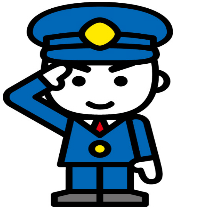 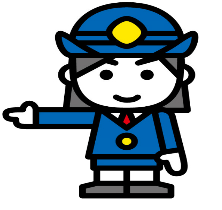 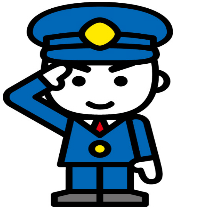 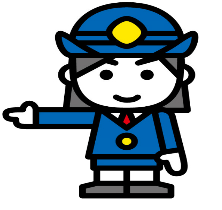 １　協会概要２　事業概要３　会　費備　考①　危険物施設、防火対象物とは、会員が所有管理または占有し、秦野市内に所在するものをいう。②　危険物施設数、防火対象物の最大の延べ面積により算定した額に相違がある場合は、大きい額を会費とします。名　　称秦野市防火・危険物安全協会会員数１５８事業所（令和５年６月１日現在）火災等の予防啓発火災予防運動、危険物安全週間に伴うポスター、冊子等の配布火災等の予防啓発初期消火コンクールの実施、防火キャンペーン等の参加火災等の予防啓発法令改正、火災予防等の資料提供火災等の予防啓発市民の日消防啓発コーナー講習会等危険物取扱者試験準備講習会実施講習会等協会事業所等合同消防訓練表彰特別優良事業所、優良事業所、優良個人、功労者研修会等防火対策及び防災施設等についての視察研修会等防火・防災講演会研修会等新社員等消防研修会機関紙発行会報の作成及び配布資料等の貸出事業所の防火・防災教育のためのビデオ、ＤＶＤその他資料の貸出チャリティー事業チャリティーゴルフコンペの開催助　　　　　　成危険物取扱者試験受験準備講習会を受講した会員事業所に助成を行う区　分適　　用年　額１号会員ア　危険物施設数が４以上の会員イ　防火対象物の最大棟の延べ面積が10,000㎡　以上の会員１８，０００円２号会員ア　危険物施設数が２～３の会員イ　防火対象物の最大棟の延べ面積が6,000㎡以上10,000㎡未満の会員１２，０００円３号会員ア　危険物施設数が１の会員イ　防火対象物の最大棟の延べ面積が1,000㎡以上6,000㎡未満の会員６，０００円４号会員　その他の会員（個人会員を含む）３，６００円